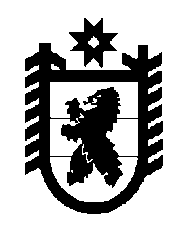 Российская Федерация Республика Карелия    РАСПОРЯЖЕНИЕГЛАВЫ РЕСПУБЛИКИ КАРЕЛИЯВнести в состав Координационного совета при Главе Республики Карелия по противодействию коррупции и криминализации экономики, утвержденный распоряжением Главы Республики Карелия от 29 мая           2008 года № 390-р (Собрание законодательства Республики Карелия, 2008, № 5, ст. 621; № 9, ст. 1087; № 11, ст. 1367; № 12, ст. 1544; 2009, № 4,                 ст. 360; № 8, ст. 882; 2010, № 2, ст. 104; № 8, ст. 988; № 9, ст. 1130; 2011,                          № 3, ст. 297; № 9, ст. 1429; 2012, № 4, ст. 628, 633; № 6, ст. 1129; № 8,              ст. 1434; № 11, ст. 2016; Карелия, 2013, 28 мая), с изменениями, внесенными распоряжениями Главы Республики Карелия от 27 ноября 2009 года № 844-р, от 22 июня 2010 года № 457-р, изменения, исключив из него Чаженгина А.В., Ефимова А.В.            Глава Республики  Карелия                                                             А.П. Худилайненг. Петрозаводск9 июля 2013 года № 228-р 